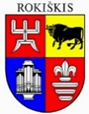 ROKIŠKIO RAJONO SAVIVALDYBĖS TARYBASPRENDIMASDĖL 2024 METŲ VALSTYBĖS BIUDŽETO LĖŠŲ, SKIRTŲ IŠLAIDOMS, SUSIJUSIOMS SU ROKIŠKIO RAJONO SAVIVALDYBĖS MOKYKLŲ MOKYTOJŲ, DIRBANČIŲ PAGAL IKIMOKYKLINIO, PRIEŠMOKYKLINIO, BENDROJO UGDYMO PROGRAMAS, PERSONALO OPTIMIZAVIMU IR ATNAUJINIMU, APMOKĖTI, PASKIRSTYMO TVARKOS APRAŠO PATVIRTINIMO2024 m. balandžio 25 d. Nr. TS-159RokiškisVadovaudamasi Lietuvos Respublikos vietos savivaldos įstatymo 15 straipsnio 4 dalimi, Lietuvos Respublikos 2024 metų valstybės biudžeto lėšų, skirtų išlaidoms, susijusioms su valstybinių ir savivaldybių mokyklų mokytojų, dirbančių pagal ikimokyklinio, priešmokyklinio, bendrojo ugdymo ir profesinio mokymo programas, personalo optimizavimu ir atnaujinimu, apmokėti, paskirstymo tvarkos aprašo, patvirtinto Lietuvos Respublikos švietimo, mokslo ir sporto ministro 2024 m. balandžio 8 d. įsakymu Nr. V-385 „Dėl Lietuvos Respublikos 2024 metų valstybės biudžeto lėšų, skirtų išlaidoms, susijusioms su valstybinių ir savivaldybių mokyklų mokytojų, dirbančių pagal ikimokyklinio, priešmokyklinio, bendrojo ugdymo ir profesinio mokymo programas, personalo optimizavimu ir atnaujinimu, apmokėti, paskirstymo tvarkos aprašo patvirtinimo“, 3 ir 10 punktais, Rokiškio rajono savivaldybės taryba n u s p r e n d ž i a:Patvirtinti 2024 metų valstybės biudžeto lėšų, skirtų išlaidoms, susijusioms su Rokiškio rajono savivaldybės mokyklų mokytojų, dirbančių pagal ikimokyklinio, priešmokyklinio, bendrojo ugdymo programas, personalo optimizavimu ir atnaujinimu, apmokėti, paskirstymo tvarkos aprašą (pridedama).Savivaldybės meras 				                                             Ramūnas Godeliauskas Rita Elmonienė